106年度教育部國民及學前教育署自造實驗室Fab Lab營運推廣實施計畫活動成果活動名稱活動名稱3D印表機組裝與校調3D印表機組裝與校調3D印表機組裝與校調3D印表機組裝與校調3D印表機組裝與校調3D印表機組裝與校調3D印表機組裝與校調活動類別活動類別□體驗課程 ■工作坊 □推廣活動□體驗課程 ■工作坊 □推廣活動□體驗課程 ■工作坊 □推廣活動□體驗課程 ■工作坊 □推廣活動□體驗課程 ■工作坊 □推廣活動□體驗課程 ■工作坊 □推廣活動□體驗課程 ■工作坊 □推廣活動活動目標活動目標1.透過研習研學員認識3D列印機結構認識及3D列印機組裝教學。2.電路認識及安裝、保養及維修注意及操作及調整技巧。3.3D列印材料及特殊材料認識、轉檔軟體cura參數教學。4.雙色列印參數設定教學、支撐材設定及平台黏附概念5.繪圖sketchup教學、模型與3D列印之影響 Thingiverse模型檢索。1.透過研習研學員認識3D列印機結構認識及3D列印機組裝教學。2.電路認識及安裝、保養及維修注意及操作及調整技巧。3.3D列印材料及特殊材料認識、轉檔軟體cura參數教學。4.雙色列印參數設定教學、支撐材設定及平台黏附概念5.繪圖sketchup教學、模型與3D列印之影響 Thingiverse模型檢索。1.透過研習研學員認識3D列印機結構認識及3D列印機組裝教學。2.電路認識及安裝、保養及維修注意及操作及調整技巧。3.3D列印材料及特殊材料認識、轉檔軟體cura參數教學。4.雙色列印參數設定教學、支撐材設定及平台黏附概念5.繪圖sketchup教學、模型與3D列印之影響 Thingiverse模型檢索。1.透過研習研學員認識3D列印機結構認識及3D列印機組裝教學。2.電路認識及安裝、保養及維修注意及操作及調整技巧。3.3D列印材料及特殊材料認識、轉檔軟體cura參數教學。4.雙色列印參數設定教學、支撐材設定及平台黏附概念5.繪圖sketchup教學、模型與3D列印之影響 Thingiverse模型檢索。1.透過研習研學員認識3D列印機結構認識及3D列印機組裝教學。2.電路認識及安裝、保養及維修注意及操作及調整技巧。3.3D列印材料及特殊材料認識、轉檔軟體cura參數教學。4.雙色列印參數設定教學、支撐材設定及平台黏附概念5.繪圖sketchup教學、模型與3D列印之影響 Thingiverse模型檢索。1.透過研習研學員認識3D列印機結構認識及3D列印機組裝教學。2.電路認識及安裝、保養及維修注意及操作及調整技巧。3.3D列印材料及特殊材料認識、轉檔軟體cura參數教學。4.雙色列印參數設定教學、支撐材設定及平台黏附概念5.繪圖sketchup教學、模型與3D列印之影響 Thingiverse模型檢索。1.透過研習研學員認識3D列印機結構認識及3D列印機組裝教學。2.電路認識及安裝、保養及維修注意及操作及調整技巧。3.3D列印材料及特殊材料認識、轉檔軟體cura參數教學。4.雙色列印參數設定教學、支撐材設定及平台黏附概念5.繪圖sketchup教學、模型與3D列印之影響 Thingiverse模型檢索。執行情形期程(時間)期程(時間)期程(時間)106年11月18日08:00 起 ～ 106年11月18日 17:00 止106年11月18日08:00 起 ～ 106年11月18日 17:00 止106年11月18日08:00 起 ～ 106年11月18日 17:00 止106年11月18日08:00 起 ～ 106年11月18日 17:00 止106年11月18日08:00 起 ～ 106年11月18日 17:00 止執行情形主辦單位主辦單位主辦單位國立羅東高工協辦單位協辦單位執行情形活動對象活動對象活動對象■教師   □學生 ■教師   □學生 ■教師   □學生 ■教師   □學生 ■教師   □學生 執行情形參與人數參與人數參與人數20人20人20人20人20人執行情形經費來源經費來源經費來源■營運補助計畫■營運補助計畫校內預算   元校內預算   元其他   元執行情形執行成果摘要執行成果摘要執行成果摘要執行成果摘要執行成果摘要執行成果摘要執行成果摘要執行成果摘要執行情形1.普及學校 3D 列印設備，推動 3D 列印應用融入課程與教學。2.推動師資培訓，提升教師教學專業與技能，以培育教師多元能力。 3.激發學員(教師)創造能力，引發學習動機，促進學習成就感。  4.結合課程、設備、教師專業及產學合作等面向，因應未來產業發展與 就  業市場需求，培育相關文創人才。1.普及學校 3D 列印設備，推動 3D 列印應用融入課程與教學。2.推動師資培訓，提升教師教學專業與技能，以培育教師多元能力。 3.激發學員(教師)創造能力，引發學習動機，促進學習成就感。  4.結合課程、設備、教師專業及產學合作等面向，因應未來產業發展與 就  業市場需求，培育相關文創人才。1.普及學校 3D 列印設備，推動 3D 列印應用融入課程與教學。2.推動師資培訓，提升教師教學專業與技能，以培育教師多元能力。 3.激發學員(教師)創造能力，引發學習動機，促進學習成就感。  4.結合課程、設備、教師專業及產學合作等面向，因應未來產業發展與 就  業市場需求，培育相關文創人才。1.普及學校 3D 列印設備，推動 3D 列印應用融入課程與教學。2.推動師資培訓，提升教師教學專業與技能，以培育教師多元能力。 3.激發學員(教師)創造能力，引發學習動機，促進學習成就感。  4.結合課程、設備、教師專業及產學合作等面向，因應未來產業發展與 就  業市場需求，培育相關文創人才。1.普及學校 3D 列印設備，推動 3D 列印應用融入課程與教學。2.推動師資培訓，提升教師教學專業與技能，以培育教師多元能力。 3.激發學員(教師)創造能力，引發學習動機，促進學習成就感。  4.結合課程、設備、教師專業及產學合作等面向，因應未來產業發展與 就  業市場需求，培育相關文創人才。1.普及學校 3D 列印設備，推動 3D 列印應用融入課程與教學。2.推動師資培訓，提升教師教學專業與技能，以培育教師多元能力。 3.激發學員(教師)創造能力，引發學習動機，促進學習成就感。  4.結合課程、設備、教師專業及產學合作等面向，因應未來產業發展與 就  業市場需求，培育相關文創人才。1.普及學校 3D 列印設備，推動 3D 列印應用融入課程與教學。2.推動師資培訓，提升教師教學專業與技能，以培育教師多元能力。 3.激發學員(教師)創造能力，引發學習動機，促進學習成就感。  4.結合課程、設備、教師專業及產學合作等面向，因應未來產業發展與 就  業市場需求，培育相關文創人才。1.普及學校 3D 列印設備，推動 3D 列印應用融入課程與教學。2.推動師資培訓，提升教師教學專業與技能，以培育教師多元能力。 3.激發學員(教師)創造能力，引發學習動機，促進學習成就感。  4.結合課程、設備、教師專業及產學合作等面向，因應未來產業發展與 就  業市場需求，培育相關文創人才。執行情形活動照片（至多6張，並簡要說明）活動照片（至多6張，並簡要說明）活動照片（至多6張，並簡要說明）活動照片（至多6張，並簡要說明）活動照片（至多6張，並簡要說明）活動照片（至多6張，並簡要說明）活動照片（至多6張，並簡要說明）活動照片（至多6張，並簡要說明）執行情形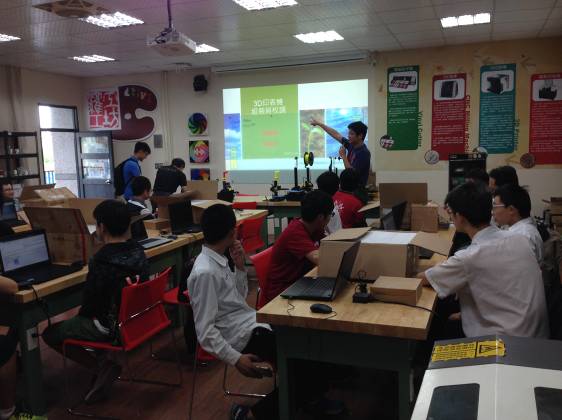 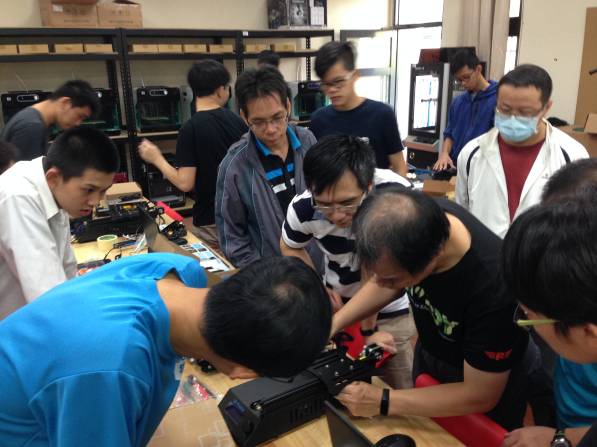 執行情形講師上課講解講師上課講解講師上課講解講師上課講解講師示範操作講師示範操作講師示範操作講師示範操作執行情形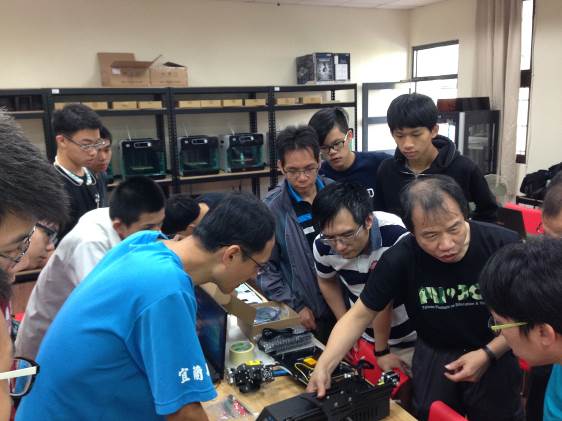 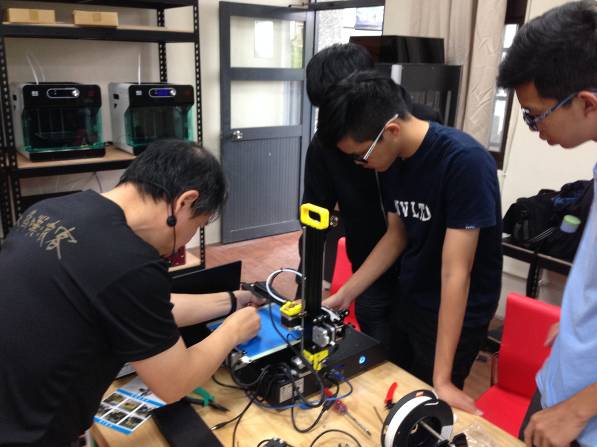 執行情形講師示範操作講師示範操作講師示範操作講師示範操作講師進行校調講師進行校調講師進行校調講師進行校調執行情形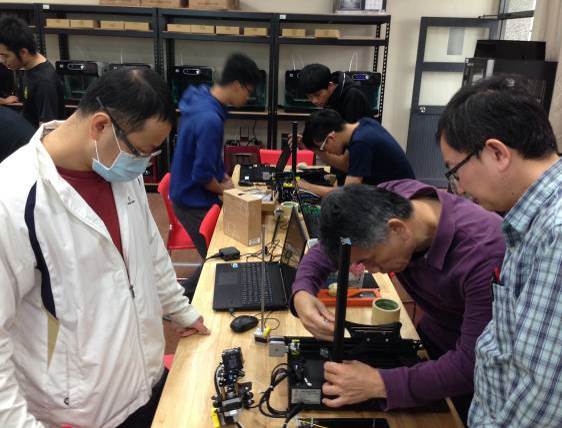 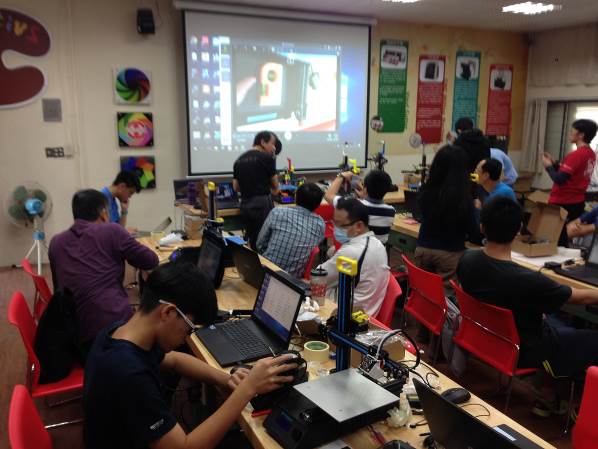 執行情形學員認真操作學員認真操作學員認真操作學員認真操作講師課後講解講師課後講解講師課後講解講師課後講解活動成果檢討活動成果檢討活動成果檢討活動成果檢討活動成果檢討活動成果檢討活動成果檢討活動成果檢討活動成果檢討遭遇困難遭遇困難遭遇困難無無無無無無處理情形處理情形處理情形改進建議改進建議改進建議無無無無無無總體評估總體評估總體評估■很好  □好  □普通  □再努力■很好  □好  □普通  □再努力■很好  □好  □普通  □再努力■很好  □好  □普通  □再努力■很好  □好  □普通  □再努力■很好  □好  □普通  □再努力